NOMBRE:………………………………………………………………………………….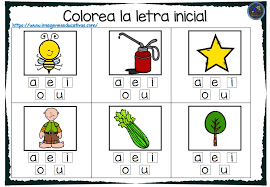 NOMBRE:……………………………………………………………………………….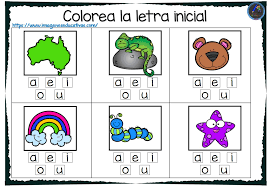 NOMBRE:…………………………………………………………………………………………..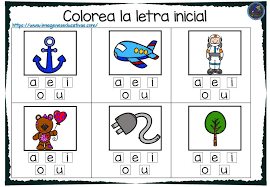 